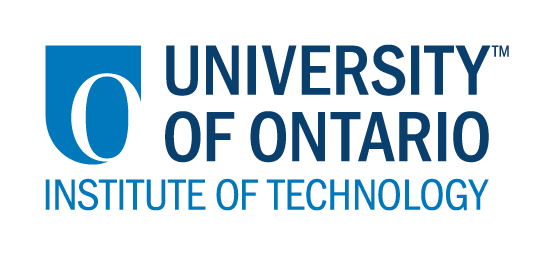 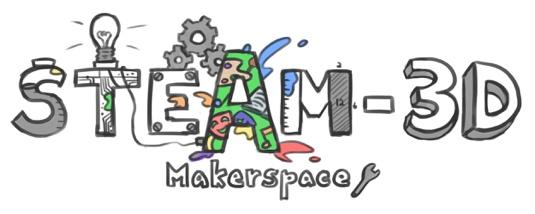 Projet Makerspaces CODE/MOE/UOIT--Plan de leçonConseil Scolaire: Rainy River DSBAnnée(s): 4e annéeSujet: L’éducation physique et la santé
La construction de distributeurs automatiques avec Makedo Grandes idées: Nous pouvons promouvoir une alimentation saine en faisant des choix alimentaires sains.Attentes du curriculum:Analyser les sélections d'aliments personnels au fil du temps, selon les critères du guide alimentaire canadien (par exemple, les groupes alimentaires, les portions), et élaborer un objectif simple et sain en fonction de l'âge et du niveau d'activité (par exemple, prendre le petit déjeuner tous les jours et inclure au moins un fruit ou un légume à chaque repas et collation.Identifier des façons de promouvoir des choix alimentaires plus sains dans divers contextes (par exemple, l’école, l’aréna d’hockey, la centre récréatif, les magasins, les centres d’achats, aux événements spéciaux, le camping, la collation ou le repas chez un ami, le repas le week-end ou la semaine).
Contenus d’apprentissages :C1.1 identifier les nutriments clés (par exemple, les graisses, les glucides, les protéines, les vitamines, les minéraux) fournis par les aliments et les boissons, et décrire leur importance pour la croissance, la santé, l'apprentissage et la performance physiqueC2.1 analyser les sélections d'aliments personnels au fil du temps, en utilisant les critères du guide alimentaire canadien (par exemple, groupes alimentaires, portions, portions) et élaborer un objectif simple de saine alimentation adapté à leur âge et à leur niveau d'activitéC3.1 identifier des moyens de promouvoir des choix alimentaires plus sains dans divers contextes et situations (par exemple, à l'école, dans un stade, dans un centre de loisirs, dans des magasins, lors d'événements spéciaux)Grandes idées: Nous pouvons promouvoir une alimentation saine en faisant des choix alimentaires sains.Attentes du curriculum:Analyser les sélections d'aliments personnels au fil du temps, selon les critères du guide alimentaire canadien (par exemple, les groupes alimentaires, les portions), et élaborer un objectif simple et sain en fonction de l'âge et du niveau d'activité (par exemple, prendre le petit déjeuner tous les jours et inclure au moins un fruit ou un légume à chaque repas et collation.Identifier des façons de promouvoir des choix alimentaires plus sains dans divers contextes (par exemple, l’école, l’aréna d’hockey, la centre récréatif, les magasins, les centres d’achats, aux événements spéciaux, le camping, la collation ou le repas chez un ami, le repas le week-end ou la semaine).
Contenus d’apprentissages :C1.1 identifier les nutriments clés (par exemple, les graisses, les glucides, les protéines, les vitamines, les minéraux) fournis par les aliments et les boissons, et décrire leur importance pour la croissance, la santé, l'apprentissage et la performance physiqueC2.1 analyser les sélections d'aliments personnels au fil du temps, en utilisant les critères du guide alimentaire canadien (par exemple, groupes alimentaires, portions, portions) et élaborer un objectif simple de saine alimentation adapté à leur âge et à leur niveau d'activitéC3.1 identifier des moyens de promouvoir des choix alimentaires plus sains dans divers contextes et situations (par exemple, à l'école, dans un stade, dans un centre de loisirs, dans des magasins, lors d'événements spéciaux)Buts d’apprentissages:« On apprend à… »- faire des choix alimentaires sains en explorant le guide alimentaire canadien Critères de succès:  « Nous aurons du succès quand »- nous complétons une feuille de planification ainsi qu’une machine distributeur avec des quantités et des choix de nourriture corrects.Aperçu de la leçon:Après avoir exploré le guide des aliments sains, les élèves planifient et conçoivent leurs modèles de papier, puis créent un distributeur automatique de carton 3D.Aperçu de la leçon:Après avoir exploré le guide des aliments sains, les élèves planifient et conçoivent leurs modèles de papier, puis créent un distributeur automatique de carton 3D.Matériaux et technologie à employer:  - du carton- des guides des aliments sains- de la peinture- des Chromebooks pour faire de la recherche- des trousses de MakedoMatériaux et technologie à employer:  - du carton- des guides des aliments sains- de la peinture- des Chromebooks pour faire de la recherche- des trousses de MakedoAccommodations/Modifications:  - des bénévoles de la communauté scolaire (ou des EAs) viendront pour aider ceux qui ont besoinLa leçon sera différencié par:Le contenu, spécifiquement: Le processus, spécifiquement: Le produit, spécifiquement: L’environnement, spécifiquement: MINDS ON:  MINDS ON:  Pendant cette phase, l’enseignant(e) pourra : • Activer les connaissances préalables des élèves; • Engager les élèves en posant des questions qui suscitent la réflexion ;• Recueillir des données d'évaluation diagnostique et / ou formative par l'observation et l'interrogatoire ; Pendant cette phase, les étudiant(e)s pourraient • participer en discussions ; • proposer des stratégies ; • Interroger le professeur et ses camarades de classe ; • Faire des liens et réfléchir sur l'apprentissage antérieur.Décrivez comment vous allez introduire l'activité d'apprentissage à vos élèves.-Explorer le guide alimentaire canadien en mettant l'accent sur les besoins nutritionnels quotidiens spécifiques des élèves.Quelles questions clés poseriez-vous ? - Combien de portions de chaque groupe alimentaire avez-vous besoin?-Quels types de nourriture aimez-vous?-Quelle est la différence entre les aliments «de tous les jours» et «parfois».Comment allez-vous recueillir des données diagnostiques ou formatives sur les niveaux actuels de compréhension des élèves ? Demandez aux élèves de partager leurs idées pendant des discussions avec l'ensemble du groupe.L'enseignant(e) consigne les réponses des élèves sur du papier charte.L’enseignant(e) fera des observations lorsque les élèves travaillent.Les élèves rempliront des feuilles de planification. Comment les élèves seront-ils/elles groupé(e)s ? Comment les documents seront-ils distribués ?Les étudiant(e)s travailleront toute seule.Décrivez comment vous allez introduire l'activité d'apprentissage à vos élèves.-Explorer le guide alimentaire canadien en mettant l'accent sur les besoins nutritionnels quotidiens spécifiques des élèves.Quelles questions clés poseriez-vous ? - Combien de portions de chaque groupe alimentaire avez-vous besoin?-Quels types de nourriture aimez-vous?-Quelle est la différence entre les aliments «de tous les jours» et «parfois».Comment allez-vous recueillir des données diagnostiques ou formatives sur les niveaux actuels de compréhension des élèves ? Demandez aux élèves de partager leurs idées pendant des discussions avec l'ensemble du groupe.L'enseignant(e) consigne les réponses des élèves sur du papier charte.L’enseignant(e) fera des observations lorsque les élèves travaillent.Les élèves rempliront des feuilles de planification. Comment les élèves seront-ils/elles groupé(e)s ? Comment les documents seront-ils distribués ?Les étudiant(e)s travailleront toute seule.ACTION:  ACTION:  Pendant cette phase, l’enseignant(e) pourra : • Poser des questions ; • Clarifier les idées fausses, en redirigeant les élèves par questionnement ; • Répondre aux questions des élèves (mais éviter de fournir une solution au problème)• observer et évaluer ; • Encourager les élèves à représenter leur pensée de façon concrète et / ou avec des dessins ; • Encourager les élèves à clarifier leurs idées et à poser des questions à d'autres élèves.Pendant cette phase, les étudiant(e)s pourraient : • Représenter leur pensée (en utilisant des nombres, des images, des mots, des manipulatifs, des actions, etc.) ;• Participer activement à des groupes entiers, de petits groupes ou en groupes indépendants ;• Expliquer leur pensée à l’enseignant(e) et à leurs camarades de classe ; • Explorer et développer des stratégies et des concepts. Décrivez les tâches dans lesquelles vos élèves seront engagés.- l'utilisation de la technologie pour explorer le guide alimentaire canadien.- les élèves seront embauchés par des distributeurs automatiques de carton de construction avec Make-do.Quelles idées fausses ou difficultés pensez-vous qu'ils/elles pourraient rencontrer ? - quelques élèves ne connaissent peut-être pas certaines des options d'alimentation saine.Comment vont-ils/elles démontrer leur compréhension du concept ? Les élèves montreront leurs apprentissages en fabricant des distributeurs automatiques ayant des options d'alimentation saine, et en complétant les feuilles de planification.Comment allez-vous recueillir vos données d'évaluation (par exemple, liste de contrôle, notes anecdotiques) ? Une rubrique a été créée par les élèves.Quelles activités allez-vous fournir pour aller plus loin avec les apprentissages des élèves ?Les élèves pourraient présenter leurs projets à d’autres classes. Décrivez les tâches dans lesquelles vos élèves seront engagés.- l'utilisation de la technologie pour explorer le guide alimentaire canadien.- les élèves seront embauchés par des distributeurs automatiques de carton de construction avec Make-do.Quelles idées fausses ou difficultés pensez-vous qu'ils/elles pourraient rencontrer ? - quelques élèves ne connaissent peut-être pas certaines des options d'alimentation saine.Comment vont-ils/elles démontrer leur compréhension du concept ? Les élèves montreront leurs apprentissages en fabricant des distributeurs automatiques ayant des options d'alimentation saine, et en complétant les feuilles de planification.Comment allez-vous recueillir vos données d'évaluation (par exemple, liste de contrôle, notes anecdotiques) ? Une rubrique a été créée par les élèves.Quelles activités allez-vous fournir pour aller plus loin avec les apprentissages des élèves ?Les élèves pourraient présenter leurs projets à d’autres classes. CONSOLIDATION: Réflexion et ConnectionCONSOLIDATION: Réflexion et ConnectionPendant cette phase, l’enseignant(e) pourra : • Encourager les élèves à expliquer une variété de stratégies d'apprentissage ; • Demander aux élèves de défendre leurs procédures et de justifier leurs réponses ; • Clarifier les malentendus ; • Relier des stratégies et des solutions à des types de problèmes similaires afin d'aider les élèves à généraliser les concepts ; • Résumer la discussion et mettre l'accent sur des points ou des concepts clés.Pendant cette phase, les étudiant(e)s pourraient : • Partager leurs découvertes ; • Utilise une variété de représentations concrètes pour démontrer leur compréhension• justifier et expliquer leurs pensées ; • réfléchir sur leurs apprentissages.Comment choisirez-vous les élèves ou les groupes d'élèves qui doivent partager leur travail avec la classe (ex. Montrer une variété de stratégies, montrer différents types de représentations, illustrer un concept clé) ?Les projets vont être affichés dans la salle de classe.Quelles questions clés poseriez-vous pendant le débriefing ? -Pourquoi est-il important de suivre le guide alimentaire canadien?-Quelles informations nutritionnelles vous ont pris par surprise?-Comment cette nouvelle connaissance va-t-elle changer vos habitudes alimentaires?Comment choisirez-vous les élèves ou les groupes d'élèves qui doivent partager leur travail avec la classe (ex. Montrer une variété de stratégies, montrer différents types de représentations, illustrer un concept clé) ?Les projets vont être affichés dans la salle de classe.Quelles questions clés poseriez-vous pendant le débriefing ? -Pourquoi est-il important de suivre le guide alimentaire canadien?-Quelles informations nutritionnelles vous ont pris par surprise?-Comment cette nouvelle connaissance va-t-elle changer vos habitudes alimentaires?